9 SLS 6 CBD6 INTERACTIVE LECTURESمقرر 421 اسرطب الأسرةFMED 421 FAMILY MEDICINE DEPARTMENT of FAMILY and COMM. MEDICINE COLLEGE OF MEDICINEKING SAUD UNIVERSITY1440/14412019/2020(Updated september, 2019)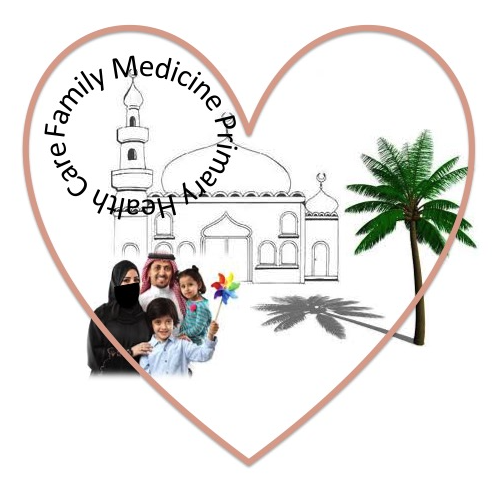 General information:Course Title					:  Family Medicine 	Course Code & Number			:  FMED 421	Credit hours					:  6 hours	Course duration				:  FOUR weeks        Department Chairman			:  Dr. Amr Jamal 	People You May Meet:You will meet some of the Doctors from the Department of Family and Community Medicine, many of whom may be involved in the teaching.Course Organizer (Males)1. Prof. Eiad Al-Faris, MBBS, MSc, MRCGP, MMed, Professor of family medicine & medical education, efarisx2@gmail.com Tutors:2. Prof. Jamal S. Jarallah, MBBS, MRCGP, Professor and Consultant in family medicine and Biomedical Ethics, jaljarallah@gmail.com3. Prof. Sulaiman Al-Shammari, MBBS, FRCGP, Professor and Consultant Family Medicine, sulaiman@ksu.edu.sa4. Prof. Mohd Al-Rukban, MBBS, DPHC, SBFM, ABFM, PGMedProfessor and Consultant Family Medicine mrukban@ksu.edu.sa 5. Prof. Hamza Abdul Ghani, MBBS, DPHC, ABFM, FRCGP (UK), MMEd Professor of Medical Education & Family Medicine, hamzaabg@gmail.com6. Prof. Yousef Al-Turki, MBBS, ABFM,Professor and Consultant Family Medicine, yalturki@ksu.edu.sa7. Dr. Amr Jamal, MBBS, SBFM, ABFM, MRCGP [Int.], Associate Professor and Consultant of Family Medicine, Specialist in Medical Informatics, amrjamal@KSU.EDU.SA8. Dr. Hussein Saad,  MRCP, Assistant professor and Consultant in Family Medicine, hsmamin@gmail.com9. Dr. Sayed Irfan, MRCGPI , Assistant professor and Consultant in Family Medicine,    irfankarim1969@gmail.com 10.  Dr Abdul Aziz Al-Dhoayani, MRCGP(Int.),SBFM,ABFM,COE(C),AF(C),    Assistant Professor, Consultant in Family Medicine, Care of Elderly, and Home Health Care, drodhayani12@yahoo.com11. Dr Mohammed Batais, MBBS, SBFM, ABFM, CFDM, CFCDMAssistant Professor and Consultant in Family Medicine, Diabetes and Chronic Disease Management, drmohammed34@gmail.com12. Dr Turky H Almigbal, MBBS, SBFM, ABFM, CFDM, CFCDMAssistant Professor and Consultant in Family Medicine, Diabetes and Chronic Disease Management, talmigbal@KSU.EDU.SA13. Haytham I. Alsaif, MBBS, MPH, SBFM, ABFM Assistant Professor of Family Medicine, hayalsaif@KSU.EDU.SA14. Dr Saad Alsaad , MBBS, SBFM, ABFM, CFGMAssistant Professor and Consultant in Family Medicine, and Geriatric  salsaad@KSU.EDU.SA15. Dr Abdullah Alrasheed, MBBS, SBFM, CFDMConsultant in Family Medicine and Diabetes, DRABDULLAH99@hotmail.comTABLE OF CONTENTS							                                        PAGECourse Description and Goals	2Course Objectives	2Teaching and Learning Methods	3Lectures	3Student Led Seminar	10Team Based Learning	16 Case Based Discussion and Evidence Based Medicine	23Directed Self Learning	27 Clinical Attachment	27Assessment	29Learning Resources	30Guidelines for Presentation	34Important Remarks	35Appendices	37Course Description FMED 421 in family medicine is a fourth-year course that will introduce the principles and concepts of family medicine to medical students. In addition, the students will be oriented to the consultation skills and the family medicine principles and nature. We will adopt a variety of teaching and learning strategies, such as lectures, students led seminars, and case based discussion. Coupled with the newly adopted strategies; we will also use the team based learning to enhance a collaborative learning.Course Learning Outcomes (CLOs- 2019)KNOWLEDGE1.1 Explain the concepts, principles and historical subtle differences of PHC, Family Medicine and General PracticeCOGNITIVE SKILLS2.1 Discuss different models of consultation and the role of bios-psychosocial and environmental factors in health and diseases.2.2 Formulate a reasonable differential diagnosis of the common problems (Appendix-1) presented in primary care.2.3 Investigate patients presenting with common problems in primary care and interpret the results.2.4 Discuss basic management plan for common conditions seen in primary care based on current evidence.2.5 Discuss important preventive measures applied for primary care setting including patient safetyINTERPERSONAL SKILLS AND RESPONSIBILITY3.1 Communicate effectively with all team members, peers and seniors.COMMUNICATION, IT AND NUMERICAL SKILLS4.1 Communicate effectively with the patients and their family to take history for common problems4.2 Apply evidence-based medicine concepts and principles including searching for best evidence using technologyPSYCHOMOTOR5.1 Elicit physical signs related to the common clinical problems.Teaching and Learning Methods The learning process will be conducted as follow:LecturesStudent Led Seminars (SLS)Evidence Based Case Based Discussion in the form of students’ Presentations Team Based Learning (TBL)Clinical attachmentLecturesThe lectures will be prepared and presented by tutors, which will be mostly conducted in the first week. The time allocated for each lecture will range from 60 to 120 minutes. The lectures will include the following topics:Objectives of Lectures:These lecture objectives were mapped with the themes, course learning outcomes (CLOs) and Saudi-MEDS competencies (PLOs).Family Medicine: Principles and  conceptBy the end of this session, students will be able to:Outline the history of Family Medicine Development Understand the concepts and principles of Family Medicine, including its definitionExplain the desirable qualities of a Family Physician. Describe the evolution of Family Medicine in Saudi ArabiaThe Consultation tasks and competenciesBy the end of this session, students will be able to:Explain the tasks of consultation.Interpret the consultation competencies.Apply patient centered consultation.Assess the consultation and health outcomesEvidence Based Health Care (EBHC)By the end of this session, students will be able to:Define evidence-based health care Discuss the decision making in evidence based health careIdentify the skills required in searching for evidenceExplain how to construct a clinical question using PICORecognize sources of Evidence such as:BMJ Best practiceClinical evidenceGuidelinesUp-to-dateCochraneOthers Practice it for coming up with an evidence based informed answer.Consider how to use this answer in dealing with patients.Patient managementAt the end of the session, the student should be able to:Recognize management of patient under the following headings; reassurance, advice, prescription, referral, investigation, follow-up and preventionIdentify patient’s perception of the problem with implementation of communication and trust.Recognize investigations to be in terms of their cost-benefit and risks, and to be requested when helping diagnosis and management.Relate health promotion and disease prevention in patient management.Consultation Skills: the following three sessionsTasks and competencies, VideosEnhancing the consultation performanceBy the end of the three sessions, the student should be able to:Describe the different models of consultation, namely Stott and Davis, Pendleton and Roger Neighbor.  Explain the different tasks to be performed during the consultation.Explain patient-centered clinical method (care) such as the bio-psychosocial approachExplain the benefits of effective consultations.Identify the pitfalls and facilitators of the doctor-patients interaction that will be presented in the form of videos.Apply these consultation (verbal and cognitive) skills in the form of a role play for health problems shown in Appendix 1.Fatigue and tirednessBy the end of this session, students will be able to:Define the meaning of fatigue vs. malaise vs. tirednessDiscuss the pathophysiology of fatigue and malaiseDiscuss the common causes of fatigue and tirednessExplain the diagnostic criteria of chronic fatigue syndromeUnderstand the basic clinical approach to patient with fatigueECG InterpretationBy the end of session Students will be able to complete the following tasks:Calculate Heart rateDetermine the axis deviationDetermine type of the rhythmDiagnose all degrees of heart block (1st, 2nd type 1, 2nd type2, and third degree heart block)Diagnose bundle branch block (Rt and Lt)Diagnose main types of arrhythmia: Atrial fibrillation, Atrial flutter, Ventricular tachycardia, Ventricular Fibrillation, WBW, SVT, sinus tachycardia, prolong QT-interval, sinus arrhythmia and bradycardia.Diagnose ischemic changes with determining heart anatomy involved.Diagnose pericarditis and LVH. Prescribing in Family PracticeBy The end of session Students will be able to: Discuss the strategies of good prescribing habits.Explain self-medications, social prescribing and placebo prescribing.Describe reasons for inappropriate prescribing.Discuss prevention of adverse drug reaction in different patient groups Identify factors related to poor compliance.Patient CounselingBy The end of session Students will be able to: Explain the meaning and concept of patients’ counseling List three examples of cases where counseling is neededDescribe the theories and approaches to counseling Recognize values in counseling Application of  the stages of counseling to solve patients’ problemsHealth care for the Elderly and Home Health CareBy The end of session Students will be able to: Define the elderly populationUnderstand the aging processUnderstand the giant geriatric syndromesExplain the meaning of healthy agingDiscuss the health risks in aging populationRecognize the common causes of dementiaDiscuss the common preventive measures for elderly peopleDoctor patient Communication By The end of session Students will be able to: Describe the principles of Doctor patient communication.Discuss effective listening, language, and non-verbal skills to be usedDemonstrate effective communication with patients and their familyPractice effective communication with colleaguesData InterpretationBy The end of session Students will be able to: Interpret CBC findings of anaemia (IDA, Normocytic, Macrocytic and haemolytic) and polycythaemiaInterpret problems of liver function testsExplain different types of thyroid disordersRecognize the likely explanations for hypocalcaemia or hypercalcemia.Explain different presentation of Hepatitis B markersInterpret urine and stool analysisPatient Education and Health PromotionBy the end of session Students will be able to: Recognize the impact of different lifestyle modification measures on the morbidity of Saudi population.Explain patient education purposes and factors to ensure its effectiveness.Define health promotion with example to discuss good and bad health behavior.Become aware of health belief model.Discuss why primary care is the optimum setting for health education and health promotion on different scenarios.Student Led Seminar:Student led seminars to involve activities presented by students and supervised by tutors. The topics included in these activities are:Instructions for Presentation of SLS:Students will be divided into groups according to number of SLS, and directed by the leaderEach group will be supervised by a tutor according to the schedule’s distribution The PowerPoint presentation will be revised by the tutor early before presentation (at least one week before the presentation)The presentation will cover the objectives already listed in student guidelinesThe presentation will be updated and include evidence-based reference to the guidelinesEvery student will participate in the presentation.The evaluation form will be used to evaluate every student separately How the session is to be conductedFirst 5 minutes, and 5 MCQs of single best answer will be prepared by the group and presented on screen for students to give their answers 60 minutes are allowed to present the contentThe presentation guidelines in student guide should be followed. The content will be supervised by the Tutor20 minutes for Cases discussion and Role Play.5 minutes will be used for the 5 MCQs, and to be answered by the same method as above.30 minutes for the tutor to give his feedback, and discuss the cases that will be beneficial for students. N.B:The groups scheduled to run the seminar should attend 10 minutes before the tutor arrives.Objectives of Student Led Seminars:The Students are expected to cover the following presentation objectives Approach to the patient with Back painBy The end of session Students will be able to: Define common causes of acute and chronic back painScreen for red and yellow flags related to back painConduct appropriate history and physical exam for individuals complaining of back painFormulate differential diagnoses for back pain based on history and physical examination Outline appropriate management plan, including investigations and referrals with proper utilization of available resources. Provide essential health education and promotion to prevent and relieve back pain Identify the family physician’s role in dealing with individuals with back pain Discuss the common causes of low back painDiscuss the diagnosis including history, red flags and examinationExplain the mechanical, inflammatory, nerve root compression and malignancy in LBPIdentify the role of primary health care in managementExplain the referral indications to a specialistPrevention and educationSmoking and Substance AbuseBy The end of session Students will be able to: Describe  the  Epidemiology of smoking in Saudi ArabiaRecognize Risks of smoking (Morbidity and Mortality) Appreciate the Effect of passive smoking on pregnancy, children…..Be able to help  the smoker to quit with smoking cessation aids and overcoming nicotine withdrawal symptoms Appreciate the Role of PHC physician  in “smoking cessation clinic’ Discuss the smoking cessation medication, Nicotine preparations, Varenicline, Bupropion, …….Recognize Factors that lead to substance abuse List  types of substance abuseAppreciate Method to approach subjects with substance abuseScreening and preventionBy The end of session Students will be able to: Define screening/ prevention and its uses in family practice \Recognize the criteria for screening testsIdentify screening types and illustrate examples of targeted peopleExplain appropriate approach for prevention and screening of common problems in primary care Indicate the pros and cons of screening Summaries the recommendations for screening programs in adults e.g. Breast cancer, Colorectal ca, cervical ca, Prostate ca, osteoporosis…etc. Identify levels of prevention in primary care practice Review the local vaccination schedule from Saudi M.O.H  Adolescent health By The end of session Students will be able to: Define adolescence age according to World health organization.Describe adolescence physiological and behavioral characteristics.Determine adolescence health problems according to physical, psychological and social aspects based on best available evidence in the KSA.Summarize the Comprehensive approach to common adolescent health problems in primary health careAssess the Role of family, school and community in adolescent health care.5. Maternal and Child healthBy The end of session Students will be able to: Describe health behaviors and health systems indicators that affect the health, wellness, and quality of life of women, children, and families.Explain factors affecting pregnancy and childbirth, including preconception health status, Age, access to appropriate preconception and interconnection health care, and povertyDiscuss health risks that include hypertension and heart disease, diabetes, depression, genetic conditions, sexually transmitted diseases (STDs), inadequate nutrition, unhealthy weight, tobacco use and alcohol abuseDescribe social and physical determinants of maternal and child healthDiscuss how to improve the health and well-being of women, infants and children6. Approach to obese patientBy The end of session Students will be able to: Define obesity and classify the degree of obesity based on BMI, waist circumference and waist-hip-ratio.Discuss the prevalence of obesity in Saudi ArabiaExplain the methods to prevent obesity in the communityRecognize common causes of obesity in the communityRecognize common health problems associated with obesityDescribe the evidence-based approach to reducing weight (exercise, dieting, drug treatment, and bariatric surgical interventionIllustrate the roles of health team, medical students, and school health professionals in addressing the problems of obesity in the community7. Approach to breaking bad news By The end of session Students will be able to: Define bad news.Describe the strategies to deliver bad news. Describe the impact receiving bad news can have on patients and family.Describe the physician’s responsibilities when breaking bad news.Demonstrate the six-step protocol for breaking bad news eg. Reports of cancer, hepatitis B or C, newly diagnosed diabetes, HIV positive report etc. (role play).8. Sexually transmitted infectionsBy The end of session Students will be able to:Recognize that sexually transmitted infections (STIs) are caused by a wide array of organisms.Describe the different routes of transmission of common STIs.Recognize the epidemiology of STIs in KSA.Communicate properly with a patient presenting with a suspected STI.Apply the medical knowledge to properly take history, examine, order and interpret laboratory tests, manage, and counsel a patient presenting with urethral or vaginal/endocervical discharge.Apply the medical knowledge to properly take history, examine, order and interpret laboratory tests, manage, and counsel a patient presenting with a genital ulcer.Apply the medical knowledge to properly take history, examine, order and interpret laboratory tests, manage, and counsel a patient presenting with an anogenital wart.Recognize latent syphilis and able to order screening tests for it.Recognize the common complications of common STIs.Discuss the natural history of HIV, interpret the results of HIV tests, and manage a patient with a positive result.Manage a spouse of a patient who is HBsAg +ve.9. Changes in Bowel HabitsBy The end of session, Students will be able to: Define constipation and diarrheaDiscuss the definition, etiology and classification of irritable bowel syndrome (IBS) Demonstrate history taking, physical examination, and management for patients presented with history suggestive of IBS. i.e Role play.Discuss the alarm symptoms in patients presenting with change bowel habit.Identity the criteria for the referral to specialistPractical: Examination of Abdomen, How to do? Team Based LearningA method of learning aiming to encourage students to participate in the teaching sessions focusing on more than one group contrary to student-led-seminar that focuses on only one group. Students should be accountable for pre-class preparation. The topics included in these activities are:HypertensionUpper respiratory tract diseasesDiabetes MellitusApproach to a Patient with HeadacheBronchial AsthmaCommon psychiatric problems. IHD, Dyslipidemia and CV Risk Assessment0Four components of TBL are:Permanent student teamsReadiness assurance testApplication activitiesTimely feedbackHow is a typical TBL session conducted?Pre-session preparationStudents will study the assigned materials and prepare before the TBL’s session First step {Readiness Assurance} (45 minutes)The students are divided into groups. The instructor will start the session by distributing the Pre-Test of MCQ, short answers, fill the gap, … as a quiz. (Readiness Assurance Process (RAP) will be answered by individual students and collected by the instructor. Name and Computer No. are recorded, and will be marked 1 out of 2.Then students take the same the test again as a team, and come to a consensus on the answers.The answers will be discussed by students’ team memberStudents receive immediate feedback on the team test.Second step (45 minutes)The instructor will distribute the clinical cases relating to the objectives of the session. All groups will be responsible for the same case.A time will be given to the groups to answer the questions relating to cases.Each group will start to discuss the case and comments will be raised from the groups (During the discussion, the case is presented on screen). The tutor may add comments after exhaustion of all teams’ discussion.Third step (30 minutes)The rest of the 30 minutes could be used by the tutor for a presentation to highlight the important points discussed in this session and especially those the students do not understand. Objectives of Team Based Learning sessions:HypertensionBy The end of session Students will be able to: Epidemiology in Saudi ArabiaDiagnosis of hypertension, and recent guidelinesDescribe the epidemiology of hypertension in Saudi Arabia.Discuss the reasons to control hypertension and the measures of prevention.Outline the diagnosis of hypertension based on recent guidelines.Distinguish the different methods for diagnosis of hypertension such as measurement, role of “Ambulatory BP Monitoring” ABPM, Home monitoring).Provide a comprehensive approach for hypertensive patient in clinicList the risk factors of hypertension.List the essential Investigations (Routine and Optional, especially for young)Recognize the target organs damage (TOD)Discuss the management of hypertension, non-pharmacological and pharmacological and focus on certain chronic illnesses like Diabetes, IHD, Stroke, heart failure,Compare the choices of antihypertensive medication and its indications.Upper respiratory tract diseases        By The end of session Students will be able to:A-Rhinosinusitis Identify the most common infectious etiologies responsible for   rhinosinusitis.Distinguish between common cold and influenza. Discuss the epidemic causing potential and antigenic stability of different types of influenza viruses.Explain the transmission of influenza.Recognize symptoms of rhinosinusitis.Demonstrate proper examination of a patient presenting with rhinosinusitis.Identify the advantages and disadvantages of different diagnostic influenza tests.Summarize the differences between viral & bacterial rhinosinusitis.Classify bacterial rhinosinusitis in terms of chronicity.Discuss the indications of imaging in acute rhinosinusitis.Discuss the Management of a patient with rhinosinusitis including symptomatic management, and appropriate prescribing of antiviral or antibiotic therapy.Outline preventive measure of rhinosinusitis with a special focus on influenza vaccination. B-PharyngitisDefine sore throat and classify pharyngitis according to the specific anatomic location.Lists infectious & noninfectious etiologies of pharyngitisDistinguish the symptoms and signs of viral and bacterial pharyngitisRecognizes the alarming symptoms and signs in a patient presenting with a sore throatOrder and interpret Tests for group A streptococcus (GAS)Manage a patient with pharyngitis symptomatically, with appropriate prescription of antibiotics.Explain the potential benefits of antibiotic therapy when it’s indicatedSummarize the complications of GAS pharyngitisRecognize the carriage state of GAS and properly manage such patientsC- Middle East respiratory syndrome- coronavirus (MERS CoV)Recognizes risk factors, signs, and symptoms of (MERS CoV)D-Otitis MediaIdentify the most common infectious etiologies responsible for otitis media.Recognize risk factors for otitis media.Explain the mechanism responsible for the development of otitis media.Outline symptoms of otitis media.Recognize the findings of otitis media on clinical examination.Apply the criteria of the American Academy of Pediatrics (AAP) for diagnosing acute otitis media.Manage a patient with otitis media symptomatically, with appropriate prescription of antibiotics and referral for tympanostomy.Discuss with parents of children the preventive measure for otitis media.Recognize the complications of otitis media.Diabetes MellitusBy The end of session Students will be able to: Discuss the definition, etiology and classification of diabetes.Explain the diagnosis and screening criteria for prediabetes and diabetes. Discuss comprehensive approach for diabetic patients could be provide in the clinic.List the essential Investigations and when should be done.Identify the glycemic targets for diabetic patients.Enumerate the microvascular and macrovacular complications of diabetes. Discuss the management including non-pharmacological and pharmacological for a diabetic patients.Headache By The end of session Students will be able to:Describe common types of function a headache “A migraine, Tension headache, Cluster headache”Design an appropriate clinical approach to patient with headacheIdentify the red Flags of headache ( e.g. intracranial tension, temporal arteritis, space-occupying headaches) and indications for further investigations, like CT brain, and MRIDiscuss the family physician role in the management of  headache “Drug treatment and Prophylaxis,” .Explain types of investigations and referral to be requested if neededBronchial asthmaBy The end of session Students will be able to: Discuss the definition, epidemiology, etiology and classification of asthma.Apply the criteria for the diagnosis of asthma in applied patient scenario.Assess the severity of bronchial asthmaDemonstrate the use of different types of inhalers and the Peak Expiratory Flow Rate (PEFR).Provide a comprehensive approach for the management of asthmatic patients.Common psychiatric problemsBy The end of session Students will be able to: Estimate the prevalence of anxiety, depression ,and somatic symptom disorder in Saudi ArabiaExplain the aetiology of anxiety, depression and somatic symptom disorderInterpret the clinical features of anxiety, depression and somatic symptom disorder in a family medicine settingDesign a management plan for anxiety, depression and somatic symptom disorder.Summarize about the role of counseling and psychotherapy in the management of common psychiatric problems.Judge when to refer patients to Psychiatrist.IHD, Dyslipidemia and Risk Assessment of cardiovascular diseases By The end of session Students will be able to: Describe the pathogenesis, etiology, and the CVD risk factors of coronary artery disease.Compare various CVD risk assessment tools Discuss the comprehensive management for patients with acute coronary syndrome (ACS) Discuss the AHA/ACC 2018 guidelines for management of dyslipidemia Discuss the primary prevention of cardiovascular disease (CVD)Case Based Discussion (CBD) and EBHC objectivesProvide a structured feedback to enhance students’ learning through Enhance clinical decision making, clinical knowledge and patient managementGive a student with an opportunity to discuss their approach to the case and identify strategies to improve their practiceAllow the assessor to share professional knowledge and experienceThe Case-based Discussion objectives are to:Develop clinical reasoning skills.Providing students with the opportunity to learn about the practice of evidence based medicine (EBHC), including formulating focused questions, acquiring relevant studies, appraising the quality of the study and applying the results to patient care. Connect between the knowledge of the basic and clinical sciencesCBD is actively encouraged during the Log Diary Tutorials.First, all students will be divided into two main groups (A and B)The students will be divided into groups and into 6 sessions.Each group will be in a separate room under the guidance of a tutor. Every student will present the case from his/her log diary for 15 minutes as seen in the clinics For each case presented, student will formulate and answer PICO/EBM question related to the case and present it for 5 -10 minutesEvery student will be evaluated based on the evaluation formEvery student should contact his supervisor, at least one week before the sessionThe “CBD” selected cases will be presented through PowerPoint as follow:Problem (Scenario) selected from the PHC Clinics, followed by Differential Diagnosis / most and least likelyHistory taking “Appropriate questions to be raised to make differential diagnosis  more or less likely”Problem Reformulation, according to available history, then proceed to Examinations including vital signs “physical signs of the positive findings and negative findings related to the problem to be mentioned”Refinement of differential diagnosis “most likely” then proceed to  Investigations “all investigations have to be presented (Do not say normal, present all available investigations done for the patient) and if there are still appropriate investigations not requested, it should be mentioned.”Refinement of differential diagnosis “most likely” and mostly the final diagnosis is reached. then proceed toManagement plan “which diagnosis that has already have been done in the clinic and what is the proper evidence based management to be applied to the patient?” (education, treatment, further investigations, referral, and follow up)EBM presentation based on formulated clinical question (PICO)The time allocated for each presentation is 20 minutes.The Tutor is expected to:Guide the students to select clinical cases commonly encountered in general practice.Contribute when appropriately to the discussion.Provide a constructive feedback to the student after the presentationGive a five-minute brief regarding what has been done and presented by students. Use 10-mark grade to evaluate every student based on the evaluation formList of Health Problems Suggested to be used in Case Based Discussion (CBD)URTI "A sore throat, Allergic rhinitis, Sinusitis and Otitis MediaBronchial Asthma, and COPDPatient with a coughDyspepsia, PUD, GERD, and CholecystitisIrritable Bowel SyndromeAbdominal pain for investigationDiarrhea for investigationBleeding per rectum; Hemorrhoids, Anal fissure, CA Colon, Polyps, and Ulcerative colitisLiver problems, Fatty liver, HBV, HCV, and Raised liver enzymesUTI, Cystitis, pyelonephritis, and Urethral dischargeBenign Prostatic HyperplasiaRenal StonesChest pain, SOB for investigationJoint pains, Sports injury, OA, RA, and SLESkin Rash, Acne, Eczema, Warts, Hypo and HyperpigmentationHair fallThyroid disorders, Hyperthyroidism, Hypothyroidism, and Thyroid noduleBreast lumpHeadacheDiabetes, Nephropathy, and NeuropathyHypertensionOedema / Swelling of lower limbsAnemia, IDA, SCA, Normocytic, and MacrocyticPolycythemia; Primary and SecondaryBack pain, Mechanical, and Root nerve compressionPatient with low mood, and anxiety, Short statureOsteoporosis, Vitamin D deficiency, Rickets, and Osteomalacia Vaginal discharge, BleedingMenstrual cycle irregularities, Dysmenorrhea, and MenopauseDizziness, and Tinnitus for investigationCVA, TIA, and peripheral vascular diseaseObesityOthers related to Family Medicine PracticeSelf-Directed -Learning (SDL)The students will choose 5 topics, other than listed in the schedule. The objectives of each topic will be presented by students, which will be revised by the tutor. Three topics will be chosen by the organizer to be included in the MCQs’ examination.Clinical Attachment Every student is assigned to a PHC center (Ministry of Health) under the supervision of the assigned primary care supervisor and preferred centers from Board Certified Physicians. The student will spend TEN clinical session’s morning/afternoon in King Saudi Medical City. Every student will spend FOUR clinical sessions’ morning/afternoon in PHC Centers of Ministry of Health. The student in the clinical attachment is expected to: • Attend the clinic and encounter patient plan for investigation, management, skills of taking BP, technique of inhalers, PEFR for asthmatic, glucose level checked by glucometer• Learn to perform general and specific examination under supervision• Observing the planning for care and follow-up in the clinic• Be involved in communicating information to patientsObserve the different services provided to patients in PHC Centers like: Pharmacy: read the prescription, and assist the pharmacist to bring the appropriate medicinesLab. Observe the blood extraction, and safety measuresWell baby clinic: vital signs for babies and children and record them in files "Growth Chart", schedule of vaccination and types of vaccines Antenatal clinic: follow up of pregnant, weight, blood pressure, fundal height, fetal sounds, and required investigations • Attend and participate in clinical unit meetings and case presentations. Attend CME meetings especially in PHC clinics of KKUH held on Tuesday from 1:00 to 4:00 pm.• Participate in Activities of PHC center e.g., Health education, Immunization in the Kingdom, Antenatal Care, Mini-clinics (chronic diseases like DM, HTN …), Health Sanitarian …Assessment: Both teaching and learning methods and assessment methods would be mapped to the lesson objectives. The lesson objectives, in turn, should be mapped to the CLOs and PLOs (i.e. SaudiMEDS competencies)/ I. 	Continuous Assessment: (40 marks)          1.      Student Led Seminars …………...……. (6 marks)          2.      Case Presentation Discussion +EBM…  (10 marks as 5+5)          3.      Team Based Learning……..     (10 marks for each then the average       from 10 will be calculated)          4.      Data Interpretation (Written Exam) ……  (10 marks)          5.      ECG interpretation     ………………….    (4 marks)II.	Final Assessment/Summative: (60 marks)	1.   Multiple Choice Questions (60 MCQ) ….……..            (30 marks)2.   Objective Simulated Clinical Examination (OSCE) (25 marks)3.   Clinical attendance and Log book ……………………   (5 marks)                                                                      Total:     100 marks  Blueprint for OSCEResources (References) Note: The books are available from the course FacillatorClinical methods: A General Practice Approach – Robin Fraser.     Third EditionA Textbook of family medicine by Ian McWhinney 4th edition Oxford Handbook of General Practice Chantal Simon, Hazel Everitt, Francoise van Dorp  Fourth Edition Recommended Scientific Websites:NICE organization for guidelines (www.nice.com)Bandolier (www.medicine.ox.ac.uk/bandolier)Cochrane Database (www.cochrane.org)                                         (www.cochranelibrary.com)Clinical Evidence (www.clinicalevidence.bmj.com)American Family Physician  (www.aafp.org.)Australian Family Physician (www.racgp.org.au/afp)British Medical Journal  (www.bmj.com)Lessons Specific References:Guidelines for Presentation SPEAKERBe relaxed and confident with clear voice and languageGood eye contact and do not speak to the screenSense of humorChanging style, bodily actions and gestures will helpStick to your time and break in between if longerKnow your audience, their level of knowledge and keep them attentive.Rehearse your presentation in advance, well-prepared and updated with the topic.TECHNIQUE and FACILITIESChoosing appropriate facilities according to time and presentationsArrange before the time and check audio-visual aidsCorrect the spelling and avoid unknown abbreviations Slides of PowerPoint presentation must be clear and not dull.Allow animations in your presentation if appropriate and will help your presentation.The presentation must be legible and avoid the crowd slide if possible except for diagrams or pictures with labels.  CONTENT of PRESENTATIONTitle is brief and clear Introduction, what are you going to do, give an overview of whole subject.Objectives of presentationWell and systematically arranged.Allow questions or interruption and make it clear at the end of the presentation.Your last words must be best rememberedSummarize important ideas to stimulate the audienceMessages to be taken home if possibleImportant Remarks:Attendance:All Tutors must take the attendance by calling names of students and tick in front of the nameAccording to the University regulations and instructions, we would like to inform you that, each student must cover at least 75% of the attendance in lectures. Those who do not achieve this percentage level will not be allowed to attend the FINAL EXAMINATION. The first warning letter will be issued to any student who does not attend 20% of lectures (about 7 lectures). If the student continues not to attend the lectures and his/her absence reaches 25%, the second letter will be directed to Vice Dean, Academic Affairs to disallow the student from attending the final examination.Warning:As it is not a sign of courtesy and keenness to be non-punctual because this can add to bad effect on the teaching course plan, please try to enter the class before the teacher starts his lecture. You should know that if you arrived 15 minutes late after the lecture starts,  the teacher might allow you to attend, however, your name will be taken, and your signature will be canceled making you considered being absent for the lecture.Courtesy:If you have problems with getting to a session, please discuss it with your tutor in advance or with the organizer.Final Written ExaminationsEvery student should have Calculator, 2 Pencils, Ball Pen, Sharpener and Eraser. Cell Phones are NOT Allowed during the Exam.The Final Written Examination will be at 27 March 2019 (more details will be provided to the students).The OSCE will be held in 2 April 2019, in the Family Medicine Clinics in KKUH.Appendices Appendix 1Bronchial Asthma, and COPDPatient with a coughDyspepsiaIrritable Bowel SyndromeDiarrhea for investigationBleeding per rectumUrethral dischargeHeadache Chest pain, SOB for investigationAnemiaBack painPatient with low mood, and anxiety, Vaginal discharge, BleedingMenstrual cycle irregularitiesDizziness, and TinnitusCVA, TIAObesityAppendix 2:Patient LogName: _____________________________________                     Comp.  Number: ___________________Day: ………………           Date:        /         /                     Morning (       ) / Afternoon   (        )Name of the Supervisor: Dr.    ……… …….               Signature:  …………………Appendix 3Student Led Seminar “Evaluation Form”Tutor: ……………………………………                                                                     Date: ………………             Title: ………………………………………Evaluation is based on:Content:  updated, evidence based with reference to guidelines, covered the objectives with appropriate References.Presentation: well organized, time was well managed, clear, stimulating and confident with good eye contact.Clinical Consultation Part: Cases for discussion, Role play, video, ” Well organized, relevant, patient centered and stimulating.Note:  If any student came late for presentation or power point is not ready e.g. on desktop or not on flash, 1 Mark will be cut.Appendix 4Case Based Discussion “Evaluation Form”                                                      GROUP:    TUTOR:    …………………………………                                                         DATE:          /            /14 Appendix 5EBM Presentation   Tutor:……………                                                              Date:          /           / 14If any student came late for presentation or power point is not ready e.g. on desktop or not on flash, 1 Mark will be cut.Appendix 6Department of Community and Family Medicine / Comm-421 (Clinical setting / SUPERVISOR ASSESSMENT)Hospital / Health Centre: ____________________Student's Name:      ________________________                                                  Computer No. ______________Supervisor Name: Dr._____________________                      Signature: _________________________                                                                                                Date          /          /Appendix 7OSCE blueprint* The management task will be requested for the same stations testing Hist or examFamily Medicine: Principles and conceptEvidence-based Health care Fatigue and tirednessPrescribing in Family Practice Doctor patient Communication The consultation tasks and competencies.Patient management.Enhancing the consultation performance.Patient CounsellingData InterpretationThe diagnostic process.Consultation SkillsElectrocardiogram (ECG) InterpretationHealthcare for ElderlyPatient education and Health Promotion.Approach to a patient with back pain Smoking and substance abuseScreening and PreventionApproach to Adolescent health Maternal and Child healthApproach to a patient with back pain Smoking and substance abuseScreening and PreventionApproach to Adolescent health Maternal and Child health Approach to breaking bad newsSexually transmitted infectionsChanges in bowel habits Approach to obese patients Acute1Chronic3Counselling & consul skills1Consultation/Management/Concepts of FM 1General miscellaneousNo of stationsHistory3Exam1Communication1Health education1No of stations131116Day / dateLesson nameSuggested ReferenceSunday (01/09/2019)Orientation Student guideSunday (01/09/2019)The Consultation tasks and competenciesReference 1 Chapter 2, Page 25-36 The Inner Consultation by Roger NeighbourMonday(02/09/2019)Monday(02/09/2019)Evidence Based Approach (Part I) Evidence-Based Medicine: How to Practice and Teach EBM 5th Edition by Straus MD, Sharon E. (Author), Glasziou MRCGP FRACGP PhD, Paul (Author), Richardson MD, W. Scott (Author), Haynes MD, R. Brian (Author)Monday(02/09/2019)Patient managementReference 1, Chapter 4,Page 59-77 , Reference 2 chapter 9Tuesday(03/09/2019)Consultation Skills Reference 1 Chapter 2Tuesday(03/09/2019)Fatigue & tiredness https://www.aafp.org/afp/2008/1115/p1173.pdfhttps://www.racgp.org.au/afp/2014/july/fatigue/https://www.racgp.org.au/afp/2013/april/chronic-fatigue-syndrome/Tuesday(03/09/2019)Family  Medicine: Principles and concept Reference 1, ChapterReference 2 chapter 2Year book of ministry of health , Saudi ArabiaWednesday(04/09/2019)Evidence Based Approach (Part II ) Need to be added by Dr Amr JamalWednesday(04/09/2019)ECG InterpretationNeed to be added by Dr Abdullah AlrasheedWednesday(04/09/2019)Prescribing in Family Practice1. Oxford Hand Book of General Practice (4th edition)2. Clinical Methods by Robin C. Fraser Thursday(05/09/2019)Patient Counselling Need to be added by Prof Jamal Al-JarallahThursday(05/09/2019)Health care for Elderly https://www.aafp.org/afp/topicModules/viewTopicModule.htm?topicModuleId=55NICE guidelines for old people careThursday(05/09/2019)Student selected objectives and topicsNo  need for a referenceSunday (08/09/2019)Approach to a patient with Back Pain Reference 2 chapter 12Reference 4 Page 50NICE guidelinesSunday (08/09/2019)Smoking and Substance Abuse National Institute for Health and Care Excellence Guidelines Sunday (08/09/2019)Screening and prevention- Oxford handbook of General practice - U.S. Preventive Services Task Force recommendations “USPSTF” (https://www.uspreventiveservicestaskforce.org/Page/Name/recommendations)- Saudi Ministry of Health vaccination schedule  https://www.moh.gov.sa/en/HealthAwareness/EducationalContent/vaccination/Pages/vaccination1.aspxMonday(09/09/2019)HypertensionJNC 8, NICE guidelines Monday(09/09/2019)Dr patient CommunicationReference 2 chapter 8Ref 1 Chapter 6,pg 36-58Need to be checked by Prof. Mohd Al- RukbanMonday(09/09/2019)Data interpretation I HBV markers, thyroid, metabolic Need to be added by Dr Hussain AminWednesday(11/09/2019)Approach to Adolescent Health Adolescents: health risks and solutions: WHO Retrieved May 08, 2017, from http://www.who.int/mediacentre/factsheets/fs345/en/# -Oxford handbook of General practice Wednesday(11/09/2019)Maternal and Child Health Centers for Disease Control and Prevention (CDC)World Health Organization Wednesday(11/09/2019)Patient Education and Health Promotion Need to be added by Prof. Sulaiman Al-ShammariWednesday(11/09/2019)Upper Respiratory Tract diseasesSore throat, sinusitis, otitis media...A suggested approach to URTIs for family physicians in KSA, prepared by Dr. Haytham AlSaif from the following resources: UpToDate, AFP, MOH, CDC, and WHO.Wednesday(11/09/2019)Approach to Obese patientMcWhinney’s Textbook of Family Medicine – Chapter 15Oxford handbook of General practice NICE guidelines: https://www.nice.org.uk/guidance/cg189Monday(16/09/2019)MOCK of OSCENo  need for a reference Monday(16/09/2019)Approach to Breaking Bad NewsNeed to be added by Dr IrfanMonday(16/09/2019)Enhancing the consultation performance Reference 1 Chapter 11,Page 178-191Wednesday(18/09/2019)Data interpretation Li CBC, urine, stool biochemistry Need to be added by Dr Abdullah AlrasheedWednesday(18/09/2019)Sexually transmitted infections A suggested approach to STIs for family physicians in KSA, prepared by Dr. Haytham AlSaif from the following resources: UpToDate, Dynamed, Toronto notes, CDC, WHO, and local studies.Thursday(19/09/2019)Changes in Bowel HabitsNICE guidelinesThursday(19/09/2019)Diabetes MellitusGuideline: ADA 2019 Standards of Medical Care in DiabetesWednesday(25/09/2019)Common Psychiatric problems- Oxford handbook of General practice - Swanson’s Family Medicine Review- section eight, pages: 701-8. 714-18. 745-49. 756-60. Wednesday(25/09/2019)IHD, Dyslipidaemia and CV Risk Assessment2018AHA/ACC/AACVPR/AAPA/ABC/ACPM/ADA/AGS/APhA/ASPC/NLA/PCNA Guideline on the Management of Blood CholesterolThursday(26/09/2019)Approach to a patient with HeadacheHeadache in over 12s: diagnosis and Management, NICE guidanceThursday(26/09/2019)Bronchial AsthmaGINA guidelines Downloads/GINA_Pocket_2015-١%20(1).pdfRef 3 and ref 4 (Pocket Guide for Asthma Management and Prevention)Sr.NoSexAgeChief ComplaintDiagnosisMANAGEMENT    Treatment            Investigation        ReferralMANAGEMENT    Treatment            Investigation        ReferralMANAGEMENT    Treatment            Investigation        ReferralMed. Record:Med. Record:Med. Record:Med. Record:Med. Record:Med. Record:Med. Record:Med. Record:Ser.NAME of STUDENTCOMPUTER No.Content 2 MarksPresentation2 MarksClinical Part2 MarkTotal6Marks1234Ser.Name of StudentComp. No.CONTENT (Clear, Legible, organized and relevant actual data)   2 MARKSRelated to Family Practice/ Primary care1MARKPRESENTATION(Confident, Clear Voice, Good eye contact, Stimulating and Patient  centered) 2 MARKSTOTAL5MARKS1.2.3.4No.NameComp. NoQuality of Question1Quality of Question1Quality of Question1Why chosen?1Why chosen?1Why chosen?1Why chosen?1What did student do to answer it?2What did student do to answer it?2What did student do to answer it?2What are the findings and Conclusion?1What are the findings and Conclusion?1What are the findings and Conclusion?1Total5MarksTotal5MarksNo.NameComp. NoDone1Partially Done1/2Not Done0Not Done0Done1Partially Done1/2Not Done0Done2Partially Done1Not Done0Done1Partially Done1/2Not Done01234Excellent9 - 10V. Good8  – 8.5Good6.5 – 7.5Fair≤ 61.Attendance2.Professionalism3.Skills of History /Communication4.Management plans5.Fund of knowledge6.Overall Assessment                                                   /  50                                                  /  50                                                  /  50                                                  /  50Acute1Chronic3Counselling 1General miscellaneous1No of stationsLesson numbers 15,24, 33, 35, 367,13,15,18, 24, 25,31,32,33,34, 35, 366,12,16,17,27,281,2,4,5,8, 114,9, 13,17, 21,22,30History44Exam11Mge1-4*1-4*Health education 11No of stations13116